REPUBLIKA HRVATSKA 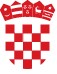 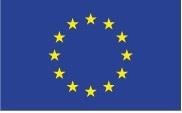 MINISTARSTVO GOSPODARSTVAI ODRŽIVOG RAZVOJA 		Europska unija                                                                                                                                       Fond solidarnosti Europske unijeOvaj Poziv se financira iz Fonda solidarnosti Europske unije SAŽETAK POZIVA NA DOSTAVU PROJEKTNIH PRIJEDLOGA Osiguravanje preventivne infrastrukture oštećene potresom FSEU.2021.ENERGETIKA.MINGORSvrha (cilj) PozivaSvrha Poziva je nadoknada sredstava za uspostavu redovnog funkcioniranja energetske infrastrukture, energetskih postrojenja, građevina i energetskog sustava u cjelini (električna energija, toplinska energija i distribucija plina) oštećenih u potresu 22. ožujka 2020. godine na području Grada Zagreba, Krapinsko-zagorske županije i Zagrebačke županije te dovođenje istih na razinu prije potresa na tehnički prihvatljiv i gospodarski opravdan način.Ukupna raspoloživa financijska sredstvaUkupan raspoloživ iznos bespovratnih financijskih sredstava za dodjelu u okviru ovog Poziva je 18.922.000,00 kuna, koji je osiguran u Državnom proračunu, iz Fonda solidarnosti Europske unije (FSEU). 3. Prihvatljivi prijaviteljipravne osobe koje obavljaju energetsku djelatnost distribucije električne energije, koje u trenutku prijave nisu niti u jednoj situaciji isključenja, kako je to definirano Uputama za prijavitelje;pravne osobe koje obavljaju energetsku djelatnost distribucije plina, koje u trenutku prijave nisu niti u jednoj situaciji isključenja, kako je to definirano Uputama za prijavitelje; pravne osobe koje  imaju koncesiju za distribuciju i opskrbu toplinske energije temeljem dozvole za obavljanje djelatnosti distribucije toplinske energije na području pogođenom potresom, koje u trenutku prijave nisu niti u jednoj situaciji isključenja, kako je to definirano Uputama za prijavitelje.Prihvatljive aktivnostiPrihvatljive aktivnosti koje se mogu financirati u okviru ovog Poziva su:  Grupa 1.: Hitne mjere sanacije Grupa 2.: Priprema projektne i tehničke dokumentacije Grupa 3.: Izvedba radovaGrupa 4.: Upravljanje projektom i administracija Administrativni podaci Poziv se provodi kao otvoreni postupak s krajnjim rokom dostave projektnih prijedloga do iskorištenja financijske alokacije, odnosno najkasnije do 30.11.2021. godine, ovisno što nastupa ranije. Dostava projektnog prijedloga dozvoljena je najranije od dana objave Poziva. Budući da je Poziv otvoren do iskorištenja raspoloživih sredstava, prijavitelji čiji projektni prijedlozi budu isključeni iz postupka dodjele moći će ponovno podnijeti projektni prijedlog. Za potpore dodijeljene u okviru ovog Poziva izrađen je Program dodjele državnih potpora za vraćanje u ispravno radno stanje infrastrukture i pogona u energetskom sektoru. Kako se putem poziva dodjeljuje (državna) potpora, prijavitelj se mora uskladiti s Programom dodjele državnih potpora za vraćanje u ispravno radno stanje infrastrukture i pogona u energetskom sektoru.Obrazložena informacija  o izmjenama Poziva, zatvaranju Poziva i obustavu Poziva, kao i sam Poziv objavljuju se na internetskim stranicama www.strukturnifondovi.hr i internetskim stranicama Ministarstva gospodarstva i održivog razvoja https://mingor.gov.hr/. Poziv se obustavlja u trenutku kada iznos traženih bespovratnih sredstava zaprimljenih projektnih prijedloga dosegne najviše 200% raspoložive alokacije bespovratnih sredstava Poziva.Projektni prijedlog se podnosi Ministarstvu gospodarstva i održivog razvoja, kao tijelu odgovornom za provedbu financijskog doprinosa, putem pošte, predajom u pisarnicu tijela na adresu: Ministarstvo gospodarstva i održivog razvoja, Radnička cesta 80, 10 000 Zagreb.Pitanja i odgovori Pitanja s jasno naznačenom referencom na Poziv moguće je poslati putem elektroničke pošte na adresu: energetika@mingor.hr.  Odgovori na postavljena pitanja će se objaviti tijekom postupka dodjele na internetskim stranicama www.strukturnifondovi.hr i internetskim stranicama Ministarstva gospodarstva i održivog razvoja  https://mingor.gov.hr/ svakih 7 radnih dana.  